Project Code 101, 102   QID 120031      Project Code 101, 102   QID 120031        OMB No. 0535-0088:  Approval Expires 7/31/2018  OMB No. 0535-0088:  Approval Expires 7/31/2018  OMB No. 0535-0088:  Approval Expires 7/31/2018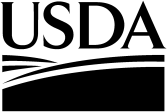 FORM Q-1 QUALITY CHECK2018FORM Q-1 QUALITY CHECK2018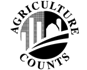 NATIONALAGRICULTURAL STATISTICSSERVICECrop CodeCrop CodeYEAR, CROP, FORM, MMDD(1 – 7)SAMPLEPOIDWinter Wheat. . . . . . . Soybeans. . . . . . . . . . Cotton. . . . . . . . . . . . . Corn. . . . . . . . . . . . . . Potatoes. . . . . . . . . . . 12348YEAR, CROP, FORM, MMDD(1 – 7)SAMPLEPOIDWinter Wheat. . . . . . . Soybeans. . . . . . . . . . Cotton. . . . . . . . . . . . . Corn. . . . . . . . . . . . . . Potatoes. . . . . . . . . . . 123487___ 9  ___   ___   ___   _____   __   __   ____   __   __   __   __   __   __   __   __Enumerator Name:  												Date worked by Enumerator:  									Enumerator Name:  												Date worked by Enumerator:  									Date checked by Supervisor:  									  . . . . . . . . . . . . . . . . . . . . . . . Date checked by Supervisor:  									  . . . . . . . . . . . . . . . . . . . . . . . MMDD908Supervisors NumberSupervisors Number9091.	Row Space MeasurementsUnit 1Unit 1Unit 2Unit 2	Measure distance from Row 1 to Row 5.. . . . . . . . . . . . . . . . . . . . Feet and Tenths901● ___902● ___2.	Plant Population CountsUnit 1Unit 2	Count the plants, stalks or hills in Row 1 count area.. . . . . . . . . . . . . . . . . Number903904	NOTE:  Quality Control counts are made for:	Cotton	All plants in 10 foot count unit	Corn	All stalks in 15 foot count unit	Soybeans	All plants in 3 foot count unit	Potatoes	All hills in 20 foot count unit	Wheat	All stalks in the count area3.	Ears, pods, tubers or head countsUnit 1Unit 2	Count the ears, pods, tubers or heads in Row 1 count area. . . . . . . . . . . . Number905906	NOTE:  Quality Control counts are made for:	Cotton	All partially opened and large unopened bolls	Corn	All ears with evidence of kernel formation	Soybeans	All pods with beans in the 6 inch count area	Potatoes	All tubers in three hills	Wheat	All emerged heads on all stalks4.	Were proper procedures followed by the enumerator in setting out this sample?4.	Were proper procedures followed by the enumerator in setting out this sample?4.	Were proper procedures followed by the enumerator in setting out this sample?4.	Were proper procedures followed by the enumerator in setting out this sample?	   Yes = 1	   No = 3  (Complete a new Form B). . . . . . . . . . . . . . . . . . . . . . . . . . . . . . . . . . . . . . . . . . . Code9075.	What suggestions did you make to the enumerator to improve the quality of their work?